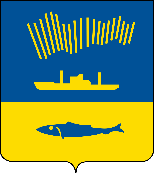 АДМИНИСТРАЦИЯ ГОРОДА МУРМАНСКАП О С Т А Н О В Л Е Н И Е    .    .                                                                                                                                                           №         Во исполнение пункта 4 решения Совета депутатов города Мурманска 
от 29.09.2020 № 13-183 «О внесении изменений в приложение № 1 к решению Совета депутатов города Мурманска от 29.01.2015 № 8-100 «Об утверждении Положения о порядке управления и распоряжения имуществом 
города Мурманска и о признании утратившими силу отдельных решений Мурманского городского Совета и Совета депутатов города Мурманска» 
(в ред. решения Совета депутатов города Мурманска от 29.05.2020 № 11-140)»
 п о с т а н о в л я ю: 1. Внести в постановление администрации города Мурманска 
от 23.01.2014 № 154 «Об утверждении порядка назначения на должность 
и освобождения от занимаемой должности руководителей муниципальных унитарных (казенных) предприятий города Мурманска» следующие изменения:- преамбулу постановления изложить в новой редакции:«В соответствии с Гражданским кодексом Российской Федерации, Трудовым кодексом Российской Федерации, Федеральным законом 
от 06.10.2003 № 131-ФЗ «Об общих принципах организации местного самоуправления в Российской Федерации», Федеральным законом от 14.11.2002 № 161-ФЗ «О государственных и муниципальных унитарных предприятиях», Уставом муниципального образования город Мурманск, Положением о порядке управления и распоряжения имуществом города Мурманска, утвержденным решением Совета депутатов города Мурманска от 29.01.2015 № 8-100, Порядком принятия решений о создании, реорганизации и ликвидации муниципальных унитарных предприятий города Мурманска, утвержденным решением Совета депутатов города Мурманска от 25.10.2012 № 54-733, п о с т а н о в л я ю:».2. Внести в приложение № 1 к постановлению администрации 
города Мурманска от 23.01.2014 № 154 «Об утверждении порядка назначения на должность и освобождения от занимаемой должности руководителей муниципальных унитарных (казенных) предприятий города Мурманска» следующие изменения:- подпункт 3.1 пункта 3 дополнить новым абзацем 2 следующего содержания:«Освобождение от должности руководителя предприятия по основаниям, предусмотренным пунктом 2 части первой и пунктом 2 части второй статьи 278 Трудового кодекса Российской Федерации осуществляется постановлением администрации города Мурманска, по предварительному согласованию с Советом депутатов города Мурманска.».3. Отделу информационно-технического обеспечения и защиты информации администрации города Мурманска (Кузьмин А.Н.) разместить настоящее постановление на официальном сайте администрации 
города Мурманска в сети Интернет.4. Редакции газеты «Вечерний Мурманск» (Хабаров В.А.) опубликовать настоящее постановление.5. Настоящее постановление вступает в силу со дня официального опубликования.6. Контроль за выполнением настоящего постановления оставляю за собой.Глава администрации города Мурманска                                                                                 Е.В. Никора